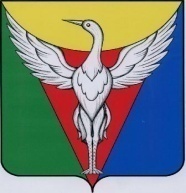 ЧЕЛЯБИНСКАЯ ОБЛАСТЬСОВЕТ ДЕПУТАТОВ  МАЯКСКОГО СЕЛЬСКОГО ПОСЕЛЕНИЯОКТЯБРЬСКОГО МУНИЦИПАЛЬНОГО РАЙОНАР Е Ш Е Н И Е__________________________________________________________________от 30.09.2021  г. № 37О внесении измененийв Решение Совета депутатовот 30.12.2020 г. № 17«О бюджете Маякского сельского поселения на 2021 год и плановый период 2022 и 2023 годов»В соответствии с Уставом Маякского сельского поселения Совет депутатов Маякского сельского поселенияРЕШАЕТ: внести в Решение Совета депутатов от 30.12.2020 г. № 17 «О бюджете Маякского сельского поселения на 2021 год и плановый период 2022 и 2023 годов»  следующие изменения:1) в части 1 статьи 1:в пункте 1 цифры «14 862,79» заменить цифрами « 15 319,74»,  цифры «13 175,94» заменить цифрами «13 640,44»;в пункте 2 цифры «14 915,91» заменить цифрами «15 372,85»;3) приложение 4 изложить в новой редакции (приложение 1 к настоящему Решению);4) приложение 5 изложить в новой редакции (приложение 2 к настоящему Решению);5) приложение 6 изложить в новой редакции (приложение 3 к настоящему Решению).Глава сельского поселения		                     	Б.Я. Хатынов Приложение  1  Приложение  1  Приложение  1 к  Решению Совета депутатов Маякского сельского поселения от 30.09.2021 г. № 37" О внесении изменений в Решение Совета депутатов от 30.12.2020 г. № 17 «О бюджете Маякского сельского поселения на 2021 год и на плановый период 2022 и 2023 годов»к  Решению Совета депутатов Маякского сельского поселения от 30.09.2021 г. № 37" О внесении изменений в Решение Совета депутатов от 30.12.2020 г. № 17 «О бюджете Маякского сельского поселения на 2021 год и на плановый период 2022 и 2023 годов» "Приложение  4  "Приложение  4  "Приложение  4 к решению Совета депутатовк решению Совета депутатовк решению Совета депутатовМаякского сельского поселенияМаякского сельского поселенияМаякского сельского поселения"О бюджете Маякского сельского"О бюджете Маякского сельского"О бюджете Маякского сельскогопоселения на 2021 год и на  плановый периодпоселения на 2021 год и на  плановый периодпоселения на 2021 год и на  плановый период2022 и 2023 годов"от  30.12.2020 г №  172022 и 2023 годов"от  30.12.2020 г №  172022 и 2023 годов"от  30.12.2020 г №  17 Распределение бюджетных ассигнований по целевым статьям (муниципальным программам и непрограммным направлениям деятельности), группам  видов расходов,  разделам и подразделам классификации расходов бюджетов на 2021 год   и  на плановый период 2022 и 2023 годов Распределение бюджетных ассигнований по целевым статьям (муниципальным программам и непрограммным направлениям деятельности), группам  видов расходов,  разделам и подразделам классификации расходов бюджетов на 2021 год   и  на плановый период 2022 и 2023 годов Распределение бюджетных ассигнований по целевым статьям (муниципальным программам и непрограммным направлениям деятельности), группам  видов расходов,  разделам и подразделам классификации расходов бюджетов на 2021 год   и  на плановый период 2022 и 2023 годов Распределение бюджетных ассигнований по целевым статьям (муниципальным программам и непрограммным направлениям деятельности), группам  видов расходов,  разделам и подразделам классификации расходов бюджетов на 2021 год   и  на плановый период 2022 и 2023 годов Распределение бюджетных ассигнований по целевым статьям (муниципальным программам и непрограммным направлениям деятельности), группам  видов расходов,  разделам и подразделам классификации расходов бюджетов на 2021 год   и  на плановый период 2022 и 2023 годов Распределение бюджетных ассигнований по целевым статьям (муниципальным программам и непрограммным направлениям деятельности), группам  видов расходов,  разделам и подразделам классификации расходов бюджетов на 2021 год   и  на плановый период 2022 и 2023 годов Распределение бюджетных ассигнований по целевым статьям (муниципальным программам и непрограммным направлениям деятельности), группам  видов расходов,  разделам и подразделам классификации расходов бюджетов на 2021 год   и  на плановый период 2022 и 2023 годов Распределение бюджетных ассигнований по целевым статьям (муниципальным программам и непрограммным направлениям деятельности), группам  видов расходов,  разделам и подразделам классификации расходов бюджетов на 2021 год   и  на плановый период 2022 и 2023 годов Распределение бюджетных ассигнований по целевым статьям (муниципальным программам и непрограммным направлениям деятельности), группам  видов расходов,  разделам и подразделам классификации расходов бюджетов на 2021 год   и  на плановый период 2022 и 2023 годов Распределение бюджетных ассигнований по целевым статьям (муниципальным программам и непрограммным направлениям деятельности), группам  видов расходов,  разделам и подразделам классификации расходов бюджетов на 2021 год   и  на плановый период 2022 и 2023 годов Распределение бюджетных ассигнований по целевым статьям (муниципальным программам и непрограммным направлениям деятельности), группам  видов расходов,  разделам и подразделам классификации расходов бюджетов на 2021 год   и  на плановый период 2022 и 2023 годов Распределение бюджетных ассигнований по целевым статьям (муниципальным программам и непрограммным направлениям деятельности), группам  видов расходов,  разделам и подразделам классификации расходов бюджетов на 2021 год   и  на плановый период 2022 и 2023 годов Распределение бюджетных ассигнований по целевым статьям (муниципальным программам и непрограммным направлениям деятельности), группам  видов расходов,  разделам и подразделам классификации расходов бюджетов на 2021 год   и  на плановый период 2022 и 2023 годов Распределение бюджетных ассигнований по целевым статьям (муниципальным программам и непрограммным направлениям деятельности), группам  видов расходов,  разделам и подразделам классификации расходов бюджетов на 2021 год   и  на плановый период 2022 и 2023 годов Распределение бюджетных ассигнований по целевым статьям (муниципальным программам и непрограммным направлениям деятельности), группам  видов расходов,  разделам и подразделам классификации расходов бюджетов на 2021 год   и  на плановый период 2022 и 2023 годов Распределение бюджетных ассигнований по целевым статьям (муниципальным программам и непрограммным направлениям деятельности), группам  видов расходов,  разделам и подразделам классификации расходов бюджетов на 2021 год   и  на плановый период 2022 и 2023 годов Распределение бюджетных ассигнований по целевым статьям (муниципальным программам и непрограммным направлениям деятельности), группам  видов расходов,  разделам и подразделам классификации расходов бюджетов на 2021 год   и  на плановый период 2022 и 2023 годов Распределение бюджетных ассигнований по целевым статьям (муниципальным программам и непрограммным направлениям деятельности), группам  видов расходов,  разделам и подразделам классификации расходов бюджетов на 2021 год   и  на плановый период 2022 и 2023 годов Распределение бюджетных ассигнований по целевым статьям (муниципальным программам и непрограммным направлениям деятельности), группам  видов расходов,  разделам и подразделам классификации расходов бюджетов на 2021 год   и  на плановый период 2022 и 2023 годов Распределение бюджетных ассигнований по целевым статьям (муниципальным программам и непрограммным направлениям деятельности), группам  видов расходов,  разделам и подразделам классификации расходов бюджетов на 2021 год   и  на плановый период 2022 и 2023 годов Распределение бюджетных ассигнований по целевым статьям (муниципальным программам и непрограммным направлениям деятельности), группам  видов расходов,  разделам и подразделам классификации расходов бюджетов на 2021 год   и  на плановый период 2022 и 2023 годов Распределение бюджетных ассигнований по целевым статьям (муниципальным программам и непрограммным направлениям деятельности), группам  видов расходов,  разделам и подразделам классификации расходов бюджетов на 2021 год   и  на плановый период 2022 и 2023 годов Распределение бюджетных ассигнований по целевым статьям (муниципальным программам и непрограммным направлениям деятельности), группам  видов расходов,  разделам и подразделам классификации расходов бюджетов на 2021 год   и  на плановый период 2022 и 2023 годов Распределение бюджетных ассигнований по целевым статьям (муниципальным программам и непрограммным направлениям деятельности), группам  видов расходов,  разделам и подразделам классификации расходов бюджетов на 2021 год   и  на плановый период 2022 и 2023 годов Распределение бюджетных ассигнований по целевым статьям (муниципальным программам и непрограммным направлениям деятельности), группам  видов расходов,  разделам и подразделам классификации расходов бюджетов на 2021 год   и  на плановый период 2022 и 2023 годов Распределение бюджетных ассигнований по целевым статьям (муниципальным программам и непрограммным направлениям деятельности), группам  видов расходов,  разделам и подразделам классификации расходов бюджетов на 2021 год   и  на плановый период 2022 и 2023 годов Распределение бюджетных ассигнований по целевым статьям (муниципальным программам и непрограммным направлениям деятельности), группам  видов расходов,  разделам и подразделам классификации расходов бюджетов на 2021 год   и  на плановый период 2022 и 2023 годов(тыс.руб.)НаименованиеЦелевая статьяЦелевая статьяГруппа вида расходовРазделПодраздел2021 год2022 год2023 годВСЕГО:15 372,8512 293,789 293,07Муниципальная программа Маякского сельского поселения "Развитие дорожного хозяйства в Маякском сельском поселении"010000000001000000001 220,141 393,161 401,76Содержание автомобильных дорог общего пользования местного значения и искусственных сооружений на них(Закупка товаров, работ и услуг для обеспечения государственных (муниципальных) нужд)0100015403010001540320004091 220,141 393,161 401,76Муниципальная программа Маякского сельского поселения "Развитие культуры Маякского сельского поселения"020000000002000000004 400,723 490,682 533,68Обеспечение деятельности (оказание услуг) подведомственных казенных учреждений (учреждения культуры)(Расходы на выплаты персоналу в целях обеспечения выполнения функций государственными (муниципальными) органами, казенными учреждениями, органами управления государственными внебюджетными фондами)02000КУ44002000КУ44010008012 736,992 272,502 272,50Обеспечение деятельности (оказание услуг) подведомственных казенных учреждений (учреждения культуры)(Закупка товаров, работ и услуг для обеспечения государственных (муниципальных) нужд)02000КУ44002000КУ44020007054,500,000,00Обеспечение деятельности (оказание услуг) подведомственных казенных учреждений (учреждения культуры)(Закупка товаров, работ и услуг для обеспечения государственных (муниципальных) нужд)(Закупка товаров, работ и услуг для обеспечения государственных (муниципальных) нужд)02000КУ44002000КУ44020008011 408,6963,3763,47Обеспечение деятельности (оказание услуг) подведомственных казенных учреждений (учреждения культуры)(Иные бюджетные ассигнования)02000КУ44002000КУ4408000801123,4370,5070,60Обеспечнение развития и укрепления материально-тиехнической базы домов культуры в населённых пунктах с числом жителей дп 50 тысяч человек(Закупка товаров, работ и услуг для обеспечения государственных (муниципальных) нужд)02000L467002000L467020008010,00957,200,00Осуществление мер социальной поддержки граждан, работающих и проживающих в сельских населенных пунктах и рабочих поселках Челябинской области(Социальное обеспечение и иные выплаты населению)020002838002000283803000801127,11127,11127,11Муниципальная программа Маякского сельского поселения "Обеспечение пожарной безопасности на территории Маякского сельского псоеления"030000000003000000001 587,355,765,76Обеспечение первичных мер пожарной безопасности в части создания условий для организации добровольной пожарной охраны(Закупка товаров, работ и услуг для обеспечения государственных (муниципальных) нужд)0300024700030002470020003101 586,394,804,80Обеспечение первичных мер пожарной безопасности в части создания условий для организации добровольной пожарной охраны(Иные бюджетные ассигнования)0300024700030002470080003100,960,960,96Муниципальная программа Маякского сельского поселения "Организация системы обращения с отходами, в том числе с твердыми коммунальными отходами, на территории Маякского сельского поселения Октябрьского муниципального района Челябинской области"04000000000400000000337,500,000,00Создание и содержание мест (площадок) накопления твердых коммунальных отходов(Закупка товаров, работ и услуг для обеспечения государственных (муниципальных) нужд)040G243120040G2431202000503337,500,000,00Непрограммные направления деятельности990000000099000000007 827,147 404,185 351,87Выплата ежемесячной доплаты к страховой пенсии по старости (инвалидности) гражданам, осуществляющим полномочия выборного должностного лица местного самоуправления Маякского сельского поселения(Социальное обеспечение и иные выплаты населению)99000182009900018200300100362,410,000,00Глава муниципального образования(Расходы на выплаты персоналу в целях обеспечения выполнения функций государственными (муниципальными) органами, казенными учреждениями, органами управления государственными внебюджетными фондами)990002030099000203001000102616,10616,10616,10Ежемесячные взносы на капитальный ремонт общего имущества в многоквартирном доме(Закупка товаров, работ и услуг для обеспечения государственных (муниципальных) нужд)99000179109900017910200050535,920,000,00Мероприятия в области коммунального хозяйства(Закупка товаров, работ и услуг для обеспечения государственных (муниципальных) нужд)9900016100990001610020005021 275,831 275,831 275,83Обеспечение первичных мер пожарной безопасности(Закупка товаров, работ и услуг для обеспечения государственных (муниципальных) нужд)990002475099000247502000310271,820,000,00Обеспечение условий для развития на территории сельского поселения физической культуры и массового спорта в части финансового обеспечения деятельности инструкторов по спорту, организующих спортивную работу на территории сельского поселения в соответствии с заключенным соглашением о передаче полномочий(Межбюджетные трансферты)990001490099000149005001102124,56230,00230,00Организация в границах сельского поселения водоснабжения населения(Закупка товаров, работ и услуг для обеспечения государственных (муниципальных) нужд)99000158109900015810200050234,250,000,00Организация в границах сельского поселения газоснабжения населения(Закупка товаров, работ и услуг для обеспечения государственных (муниципальных) нужд)99000158909900015890200050226,400,000,00Осуществление первичного воинского учета на территориях, где отсутствуют военные комиссариаты(Расходы на выплаты персоналу в целях обеспечения выполнения функций государственными (муниципальными) органами, казенными учреждениями, органами управления государственными внебюджетными фондами)990005118099000511801000203107,60107,60107,60Осуществление первичного воинского учета на территориях, где отсутствуют военные комиссариаты(Закупка товаров, работ и услуг для обеспечения государственных (муниципальных) нужд)9900051180990005118020002035,706,8211,13Оценка недвижимости, признание прав и регулирование отношений по муниципальной собственности(Закупка товаров, работ и услуг для обеспечения государственных (муниципальных) нужд)99000822009900082200200011357,200,000,00Проведение работ по описанию местоположения границ территориалных зон (в соответствии с заключенными соглашениями опередаче полномочий)(Закупка товаров, работ и услуг для обеспечения государственных (муниципальных) нужд)99000S933099000S93302000113160,000,000,00Проведение совместных оперативно-профилактических операций "Мак", "Канал", "Допинг", плановых мероприятий, направленных на выявление и уничтожение дикорастущей конопли(Закупка товаров, работ и услуг для обеспечения государственных (муниципальных) нужд)9900014605990001460520003145,000,000,00Прочие мероприятия по благоустройству сельских поселений(Закупка товаров, работ и услуг для обеспечения государственных (муниципальных) нужд)990006040099000604002000503227,78946,9031,27Содержание мест захоронения(Закупка товаров, работ и услуг для обеспечения государственных (муниципальных) нужд)99000602009900060200200050339,9039,9039,90Создание административных комиссий и определение перечня должностных лиц, уполномоченных составлять протоколы об административных правонарушениях, а также осуществление органами местного самоуправления муниципальных районов полномочий органов государственной власти Челябинской области по расчету и предоставлению субвенций бюджетам городских и сельских поселений на осуществление государственного полномочия по определению перечня должностных лиц, уполномоченных составлять протоколы об административных правонарушениях, предусмотренных Законом Челябинской области «Об административных комиссиях и о наделении органов местного самоуправления государственными полномочиями по созданию административных комиссий и определению перечня должностных лиц, уполномоченных составлять протоколы об административных правонарушениях»(Закупка товаров, работ и услуг для обеспечения государственных (муниципальных) нужд)9900099090990009909020001130,200,200,20Субсидии муниципальным унитарным предприятиям Маякского сельского поселения, оказывающим услуги водоснабжения, на финансовое обеспечение затрат, связанных с производственной деятельностью предприятий(Иные бюджетные ассигнования)990001582099000158208000502800,00800,00800,00Уличное освещение(Закупка товаров, работ и услуг для обеспечения государственных (муниципальных) нужд)990006010099000601002000503910,831 146,5511,96Участие в организации деятельности по накоплению (в том числе раздельному накоплению) и транспортированию твердых коммунальных отходов(Закупка товаров, работ и услуг для обеспечения государственных (муниципальных) нужд)99000603009900060300200050312,000,000,00Финансовое обеспечение выполения муниципальных функций(Расходы на выплаты персоналу в целях обеспечения выполнения функций государственными (муниципальными) органами, казенными учреждениями, органами управления государственными внебюджетными фондами)9900020400990002040010001041 842,621 842,621 842,62Финансовое обеспечение выполения муниципальных функций(Закупка товаров, работ и услуг для обеспечения государственных (муниципальных) нужд)9900020400990002040020001041 144,00288,94282,54Финансовое обеспечение выполения муниципальных функций(Закупка товаров, работ и услуг для обеспечения государственных (муниципальных) нужд)9900020400990002040020007053,500,000,00Финансовое обеспечение выполения муниципальных функций(Иные бюджетные ассигнования)99000204009900020400800010463,51102,72102,72" Приложение  2  Приложение  2  Приложение  2 к  Решению Совета депутатов Маякского сельского поселения от 30.09.2021 г. № 37" О внесении изменений в Решение Совета депутатов от 30.12.2020 г. № 17 «О бюджете Маякского сельского поселения на 2021 год и на плановый период 2022 и 2023 годов»к  Решению Совета депутатов Маякского сельского поселения от 30.09.2021 г. № 37" О внесении изменений в Решение Совета депутатов от 30.12.2020 г. № 17 «О бюджете Маякского сельского поселения на 2021 год и на плановый период 2022 и 2023 годов» "Приложение 5  "Приложение 5 к решению Совета депутатовк решению Совета депутатовк решению Совета депутатовМаякского сельского поселенияМаякского сельского поселенияМаякского сельского поселения"О бюджете Маякского сельского"О бюджете Маякского сельского"О бюджете Маякского сельскогопоселения на 2021 год и на  плановый периодпоселения на 2021 год и на  плановый периодпоселения на 2021 год и на  плановый период2022 и 2023 годов"2022 и 2023 годов"2022 и 2023 годов"от  30.12.2020 г №  17от  30.12.2020 г №  17Ведомственная структура Ведомственная структура Ведомственная структура Ведомственная структура Ведомственная структура Ведомственная структура Ведомственная структура Ведомственная структура Ведомственная структура расходов  бюджета Маякского сельского поселения на 2021 год и на  плановый период  2022 и 2023 годоврасходов  бюджета Маякского сельского поселения на 2021 год и на  плановый период  2022 и 2023 годоврасходов  бюджета Маякского сельского поселения на 2021 год и на  плановый период  2022 и 2023 годоврасходов  бюджета Маякского сельского поселения на 2021 год и на  плановый период  2022 и 2023 годоврасходов  бюджета Маякского сельского поселения на 2021 год и на  плановый период  2022 и 2023 годоврасходов  бюджета Маякского сельского поселения на 2021 год и на  плановый период  2022 и 2023 годоврасходов  бюджета Маякского сельского поселения на 2021 год и на  плановый период  2022 и 2023 годоврасходов  бюджета Маякского сельского поселения на 2021 год и на  плановый период  2022 и 2023 годоврасходов  бюджета Маякского сельского поселения на 2021 год и на  плановый период  2022 и 2023 годов  (тыс. руб.)  Наименование ВедомствоРазделПодразделЦелевая статьяГруппа вида расходов2021 год2022 год2023 годВСЕГО:15 372,8512 293,789 293,07Администрация Маякского сельского поселения11715 372,8512 293,789 293,07ОБЩЕГОСУДАРСТВЕННЫЕ ВОПРОСЫ117013 883,632 850,582 844,18Функционирование высшего должностного лица субъекта Российской Федерации и муниципального образования1170102616,10616,10616,10Непрограммные направления деятельности11701029900000000616,10616,10616,10Глава муниципального образования11701029900020300616,10616,10616,10Расходы на выплаты персоналу в целях обеспечения выполнения функций государственными (муниципальными) органами, казенными учреждениями, органами управления государственными внебюджетными фондами11701029900020300100616,10616,10616,10Функционирование Правительства Российской Федерации, высших исполнительных органов государственной власти субъектов Российской Федерации, местных администраций11701043 050,132 234,282 227,88Непрограммные направления деятельности117010499000000003 050,132 234,282 227,88Финансовое обеспечение выполения муниципальных функций117010499000204003 050,132 234,282 227,88Расходы на выплаты персоналу в целях обеспечения выполнения функций государственными (муниципальными) органами, казенными учреждениями, органами управления государственными внебюджетными фондами117010499000204001001 842,621 842,621 842,62Закупка товаров, работ и услуг для обеспечения государственных (муниципальных) нужд117010499000204002001 144,00288,94282,54Иные бюджетные ассигнования1170104990002040080063,51102,72102,72Другие общегосударственные вопросы1170113217,400,200,20Непрограммные направления деятельности11701139900000000217,400,200,20Оценка недвижимости, признание прав и регулирование отношений по муниципальной собственности1170113990008220057,200,000,00Закупка товаров, работ и услуг для обеспечения государственных (муниципальных) нужд1170113990008220020057,200,000,00Создание административных комиссий и определение перечня должностных лиц, уполномоченных составлять протоколы об административных правонарушениях, а также осуществление органами местного самоуправления муниципальных районов полномочий органов государственной власти Челябинской области по расчету и предоставлению субвенций бюджетам городских и сельских поселений на осуществление государственного полномочия по определению перечня должностных лиц, уполномоченных составлять протоколы об административных правонарушениях, предусмотренных Законом Челябинской области «Об административных комиссиях и о наделении органов местного самоуправления государственными полномочиями по созданию административных комиссий и определению перечня должностных лиц, уполномоченных составлять протоколы об административных правонарушениях»117011399000990900,200,200,20Закупка товаров, работ и услуг для обеспечения государственных (муниципальных) нужд117011399000990902000,200,200,20Проведение работ по описанию местоположения границ территориалных зон (в соответствии с заключенными соглашениями опередаче полномочий)117011399000S9330160,000,000,00Закупка товаров, работ и услуг для обеспечения государственных (муниципальных) нужд117011399000S9330200160,000,000,00НАЦИОНАЛЬНАЯ ОБОРОНА11702113,30114,42118,73Мобилизационная и вневойсковая подготовка1170203113,30114,42118,73Непрограммные направления деятельности11702039900000000113,30114,42118,73Осуществление первичного воинского учета на территориях, где отсутствуют военные комиссариаты11702039900051180113,30114,42118,73Расходы на выплаты персоналу в целях обеспечения выполнения функций государственными (муниципальными) органами, казенными учреждениями, органами управления государственными внебюджетными фондами11702039900051180100107,60107,60107,60Закупка товаров, работ и услуг для обеспечения государственных (муниципальных) нужд117020399000511802005,706,8211,13НАЦИОНАЛЬНАЯ БЕЗОПАСНОСТЬ И ПРАВООХРАНИТЕЛЬНАЯ ДЕЯТЕЛЬНОСТЬ117031 864,175,765,76Защита населения и территории от чрезвычайных ситуаций природного и техногенного характера, пожарная безопасность11703101 859,175,765,76Муниципальная программа Маякского сельского поселения "Обеспечение пожарной безопасности на территории Маякского сельского псоеления"117031003000000001 587,355,765,76Обеспечение первичных мер пожарной безопасности в части создания условий для организации добровольной пожарной охраны117031003000247001 587,355,765,76Закупка товаров, работ и услуг для обеспечения государственных (муниципальных) нужд117031003000247002001 586,394,804,80Иные бюджетные ассигнования117031003000247008000,960,960,96Непрограммные направления деятельности11703109900000000271,820,000,00Обеспечение первичных мер пожарной безопасности11703109900024750271,820,000,00Закупка товаров, работ и услуг для обеспечения государственных (муниципальных) нужд11703109900024750200271,820,000,00Другие вопросы в области национальной безопасности и правоохранительной деятельности11703145,000,000,00Непрограммные направления деятельности117031499000000005,000,000,00Мероприятия по противодействию злоупотребления и незаконного оборота наркотических средств117031499000146005,000,000,00Проведение совместных оперативно-профилактических операций "Мак", "Канал", "Допинг", плановых мероприятий, направленных на выявление и уничтожение дикорастущей конопли117031499000146055,000,000,00Закупка товаров, работ и услуг для обеспечения государственных (муниципальных) нужд117031499000146052005,000,000,00НАЦИОНАЛЬНАЯ ЭКОНОМИКА117041 220,141 393,161 401,76Дорожное хозяйство (дорожные фонды)11704091 220,141 393,161 401,76Муниципальная программа Маякского сельского поселения "Развитие дорожного хозяйства в Маякском сельском поселении"117040901000000001 220,141 393,161 401,76Финансовое обеспечение дорожной деятельности на территории сельского поселения117040901000154001 220,141 393,161 401,76Содержание автомобильных дорог общего пользования местного значения и искусственных сооружений на них117040901000154031 220,141 393,161 401,76Закупка товаров, работ и услуг для обеспечения государственных (муниципальных) нужд117040901000154032001 220,141 393,161 401,76ЖИЛИЩНО-КОММУНАЛЬНОЕ ХОЗЯЙСТВО117053 700,424 209,182 158,96Коммунальное хозяйство11705022 136,482 075,832 075,83Непрограммные направления деятельности117050299000000002 136,482 075,832 075,83Финансовое обеспечение организации в границах сельского поселения электро-, тепло-, газо- и водоснабжения населения, водоотведения, снабжения населения топливом11705029900015800860,65800,00800,00Организация в границах сельского поселения водоснабжения населения1170502990001581034,250,000,00Закупка товаров, работ и услуг для обеспечения государственных (муниципальных) нужд1170502990001581020034,250,000,00Субсидии муниципальным унитарным предприятиям Маякского сельского поселения, оказывающим услуги водоснабжения, на финансовое обеспечение затрат, связанных с производственной деятельностью предприятий11705029900015820800,00800,00800,00Иные бюджетные ассигнования11705029900015820800800,00800,00800,00Организация в границах сельского поселения газоснабжения населения1170502990001589026,400,000,00Закупка товаров, работ и услуг для обеспечения государственных (муниципальных) нужд1170502990001589020026,400,000,00Мероприятия в области коммунального хозяйства117050299000161001 275,831 275,831 275,83Закупка товаров, работ и услуг для обеспечения государственных (муниципальных) нужд117050299000161002001 275,831 275,831 275,83Благоустройство11705031 528,012 133,3583,13Муниципальная программа Маякского сельского поселения "Организация системы обращения с отходами, в том числе с твердыми коммунальными отходами, на территории Маякского сельского поселения Октябрьского муниципального района Челябинской области"11705030400000000337,500,000,00Региональный проект "Комплексная система обращения с твердыми коммунальными отходами"1170503040G200000337,500,000,00Создание и содержание мест (площадок) накопления твердых коммунальных отходов1170503040G243120337,500,000,00Закупка товаров, работ и услуг для обеспечения государственных (муниципальных) нужд1170503040G243120200337,500,000,00Непрограммные направления деятельности117050399000000001 190,512 133,3583,13Уличное освещение11705039900060100910,831 146,5511,96Закупка товаров, работ и услуг для обеспечения государственных (муниципальных) нужд11705039900060100200910,831 146,5511,96Содержание мест захоронения1170503990006020039,9039,9039,90Закупка товаров, работ и услуг для обеспечения государственных (муниципальных) нужд1170503990006020020039,9039,9039,90Участие в организации деятельности по накоплению (в том числе раздельному накоплению) и транспортированию твердых коммунальных отходов1170503990006030012,000,000,00Закупка товаров, работ и услуг для обеспечения государственных (муниципальных) нужд1170503990006030020012,000,000,00Прочие мероприятия по благоустройству сельских поселений11705039900060400227,78946,9031,27Закупка товаров, работ и услуг для обеспечения государственных (муниципальных) нужд11705039900060400200227,78946,9031,27Другие вопросы в области жилищно-коммунального хозяйства117050535,920,000,00Непрограммные направления деятельности1170505990000000035,920,000,00Содержание муниципального жилищного фонда и финансовое обеспечение иных полномочий органов местного самоуправления в соответствии с жилищным законодательством1170505990001790035,920,000,00Ежемесячные взносы на капитальный ремонт общего имущества в многоквартирном доме1170505990001791035,920,000,00Закупка товаров, работ и услуг для обеспечения государственных (муниципальных) нужд1170505990001791020035,920,000,00ОБРАЗОВАНИЕ117078,000,000,00Профессиональная подготовка, переподготовка и повышение квалификации11707058,000,000,00Муниципальная программа Маякского сельского поселения "Развитие культуры Маякского сельского поселения"117070502000000004,500,000,00Обеспечение деятельности (оказание услуг) подведомственных казенных учреждений (учреждения культуры)117070502000КУ4404,500,000,00Закупка товаров, работ и услуг для обеспечения государственных (муниципальных) нужд117070502000КУ4402004,500,000,00Непрограммные направления деятельности117070599000000003,500,000,00 " Финансовое обеспечение выполения муниципальных функций117070599000204003,500,000,00Закупка товаров, работ и услуг для обеспечения государственных (муниципальных) нужд117070599000204002003,500,000,00КУЛЬТУРА, КИНЕМАТОГРАФИЯ117084 396,223 490,682 533,68Культура11708014 396,223 490,682 533,68Муниципальная программа Маякского сельского поселения "Развитие культуры Маякского сельского поселения"117080102000000004 396,223 490,682 533,68Осуществление мер социальной поддержки граждан, работающих и проживающих в сельских населенных пунктах и рабочих поселках Челябинской области11708010200028380127,11127,11127,11Социальное обеспечение и иные выплаты населению11708010200028380300127,11127,11127,11Обеспечнение развития и укрепления материально-тиехнической базы домов культуры в населённых пунктах с числом жителей дп 50 тысяч человек117080102000L46700,00957,200,00Закупка товаров, работ и услуг для обеспечения государственных (муниципальных) нужд117080102000L46702000,00957,200,00Обеспечение деятельности (оказание услуг) подведомственных казенных учреждений (учреждения культуры)117080102000КУ4404 269,112 406,372 406,57Расходы на выплаты персоналу в целях обеспечения выполнения функций государственными (муниципальными) органами, казенными учреждениями, органами управления государственными внебюджетными фондами117080102000КУ4401002 736,992 272,502 272,50Закупка товаров, работ и услуг для обеспечения государственных (муниципальных) нужд117080102000КУ4402001 408,6963,3763,47Иные бюджетные ассигнования117080102000КУ440800123,4370,5070,60СОЦИАЛЬНАЯ ПОЛИТИКА1171062,410,000,00Социальное обеспечение населения117100362,410,000,00Непрограммные направления деятельности1171003990000000062,410,000,00Выплата ежемесячной доплаты к страховой пенсии по старости (инвалидности) гражданам, осуществляющим полномочия выборного должностного лица местного самоуправления Маякского сельского поселения1171003990001820062,410,000,00Социальное обеспечение и иные выплаты населению1171003990001820030062,410,000,00ФИЗИЧЕСКАЯ КУЛЬТУРА И СПОРТ11711124,56230,00230,00Массовый спорт1171102124,56230,00230,00Непрограммные направления деятельности11711029900000000124,56230,00230,00Обеспечение условий для развития на территории сельского поселения физической культуры и массового спорта в части финансового обеспечения деятельности инструкторов по спорту, организующих спортивную работу на территории сельского поселения в соответствии с заключенным соглашением о передаче полномочий11711029900014900124,56230,00230,00Межбюджетные трансферты11711029900014900500124,56230,00230,00 "  Приложение  3  Приложение  3  Приложение  3 к  Решению Совета депутатов Маякского сельского поселения от 30.09.2021 г. № 37" О внесении изменений в Решение Совета депутатов от 30.12.2020 г. № 17 «О бюджете Маякского сельского поселения на 2021 год и на плановый период 2022 и 2023 годов»к  Решению Совета депутатов Маякского сельского поселения от 30.09.2021 г. № 37" О внесении изменений в Решение Совета депутатов от 30.12.2020 г. № 17 «О бюджете Маякского сельского поселения на 2021 год и на плановый период 2022 и 2023 годов» "Приложение 6  "Приложение 6 к решению Совета депутатовк решению Совета депутатовк решению Совета депутатовМаякского сельского поселенияМаякского сельского поселенияМаякского сельского поселения"О бюджете Маякского сельского"О бюджете Маякского сельского"О бюджете Маякского сельскогопоселения на 2021 год и на  плановый периодпоселения на 2021 год и на  плановый периодпоселения на 2021 год и на  плановый период2022 и 2023 годов"2022 и 2023 годов"2022 и 2023 годов"от  30.12.2020 г №  17от  30.12.2020 г №  17Распределение бюджетных ассигнований по разделам и подразделам   классификации расходов бюджетов на 2021 год и  на плановый период 2022 и 2023 годовРаспределение бюджетных ассигнований по разделам и подразделам   классификации расходов бюджетов на 2021 год и  на плановый период 2022 и 2023 годовРаспределение бюджетных ассигнований по разделам и подразделам   классификации расходов бюджетов на 2021 год и  на плановый период 2022 и 2023 годовРаспределение бюджетных ассигнований по разделам и подразделам   классификации расходов бюджетов на 2021 год и  на плановый период 2022 и 2023 годовРаспределение бюджетных ассигнований по разделам и подразделам   классификации расходов бюджетов на 2021 год и  на плановый период 2022 и 2023 годовРаспределение бюджетных ассигнований по разделам и подразделам   классификации расходов бюджетов на 2021 год и  на плановый период 2022 и 2023 годов (тыс. руб.)НаименованиеРазделПодраздел2021 г2022 г.2023 г.ВСЕГО:15 372,8512 293,789 293,07ОБЩЕГОСУДАРСТВЕННЫЕ ВОПРОСЫ013 883,632 850,582 844,18Функционирование высшего должностного лица субъекта Российской Федерации и муниципального образования0102616,10616,10616,10Функционирование Правительства Российской Федерации, высших исполнительных органов государственной власти субъектов Российской Федерации, местных администраций01043 050,132 234,282 227,88Другие общегосударственные вопросы0113217,400,200,20НАЦИОНАЛЬНАЯ ОБОРОНА02113,30114,42118,73Мобилизационная и вневойсковая подготовка0203113,30114,42118,73НАЦИОНАЛЬНАЯ БЕЗОПАСНОСТЬ И ПРАВООХРАНИТЕЛЬНАЯ ДЕЯТЕЛЬНОСТЬ031 864,175,765,76Защита населения и территории от чрезвычайных ситуаций природного и техногенного характера, пожарная безопасность03101 859,175,765,76Другие вопросы в области национальной безопасности и правоохранительной деятельности03145,000,000,00НАЦИОНАЛЬНАЯ ЭКОНОМИКА041 220,141 393,161 401,76Дорожное хозяйство (дорожные фонды)04091 220,141 393,161 401,76ЖИЛИЩНО-КОММУНАЛЬНОЕ ХОЗЯЙСТВО053 700,424 209,182 158,96Коммунальное хозяйство05022 136,482 075,832 075,83Благоустройство05031 528,012 133,3583,13Другие вопросы в области жилищно-коммунального хозяйства050535,920,000,00ОБРАЗОВАНИЕ078,000,000,00Профессиональная подготовка, переподготовка и повышение квалификации07058,000,000,00КУЛЬТУРА, КИНЕМАТОГРАФИЯ084 396,223 490,682 533,68Культура08014 396,223 490,682 533,68СОЦИАЛЬНАЯ ПОЛИТИКА1062,410,000,00Социальное обеспечение населения100362,410,000,00ФИЗИЧЕСКАЯ КУЛЬТУРА И СПОРТ11124,56230,00230,00Массовый спорт1102124,56230,00230,00"